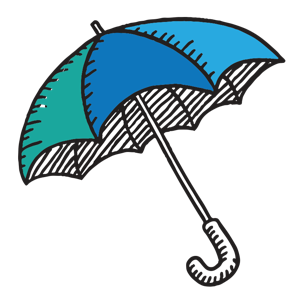 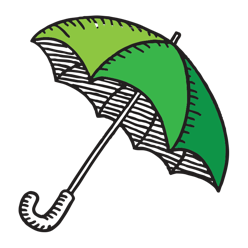 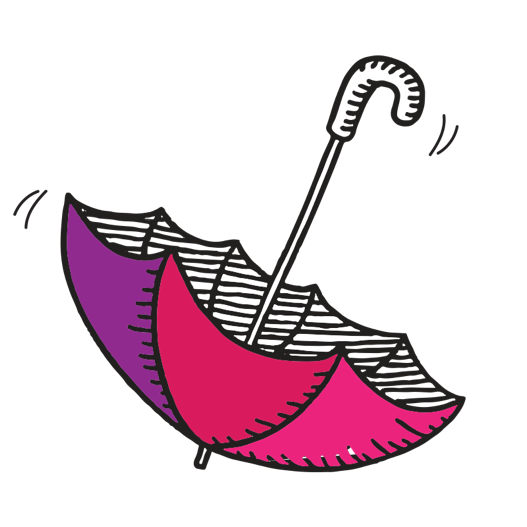 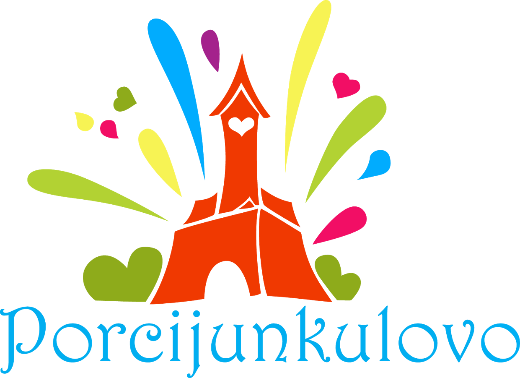 Čakovec, 30. 7. – 4. 8. 2019.PRIJAVNICA ZA ZAKUP 
IZLOŽBENO PRODAJNOG PROSTORAOpći podaci o prijaviteljuDjelatnost
Vrsta prodajnog prostora* uz prijavnicu obavezno priložiti fotografiju izlagačkog prostora
** sve ugostiteljske djelatnosti podliježu obavezi obavljanja ugostiteljske djelatnosti u drvenoj kućici, vlastitoj ili kućici TZ ČakovcaPotreba za električnom energijom* ukoliko će stvarna potrošnja biti veća od prijavljene, izlagač će biti iskopčan iz strujne mreže bez mogućnosti povrata najamnine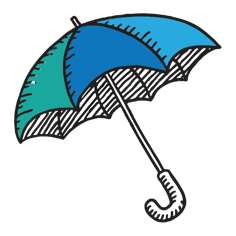 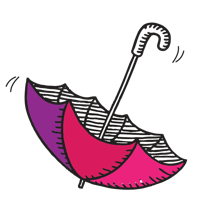 Ostalo potrebno___________________________________________________________________________________________________________________________________________________________________________________________________________________________________________________________________________________________________________________________________________________Svojim potpisom potvrđujem da ću se pridržavati svih odredbi iz Općih uvjeta za izlagače koji su sastavni dio ove Prijavnice.Ovjerena i potpisana prijavnica od strane izlagača i organizatora smatra se zaključenim pismenim Ugovorom. U ___________________, __________________ 2019.TZ grada Čakovca: __________________         Izlagač:_______________________                               								                    Potpis i pečatPopunjenu prijavnicu dostaviti do 12. srpnja 2019. u Turistički ured Turističke zajednice grada Čakovca osobno, putem faxa ili e-maila.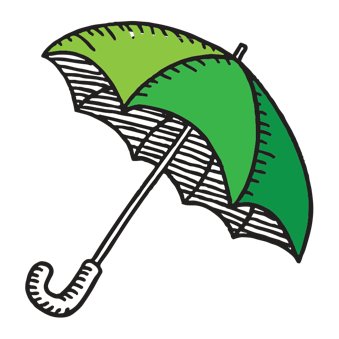 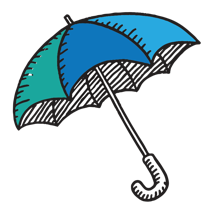 OPĆI UVJETI IZLAGANJA
na kulturno-turističkoj manifestaciji„Porcijunkulovo“
30. 7. do 4. 8. 2019.I.Opći uvjeti izlaganja (u daljnjem tekstu: Opći uvjeti) uređuju odnose između Izlagača i Turističke zajednice grada Čakovca kao Organizatora.II.Opći uvjeti za izlagače sadrže obvezujuće upute kojima se regulira prijavljivanje, izlaganje i poslovne
aktivnosti za vrijeme manifestacije „Porcijunkulovo“ i na osnovu kojih se zasniva obvezni odnos između Turističke zajednice grada Čakovca kao organizatora i izlagača.III.Izlagač prijavljuje svoje sudjelovanje na kulturno-turističkoj manifestaciji „Porcijunkulovo“ prijavnicom koja je sastavni dio ovih Općih uvjeta izlaganja. Potpisanom i ovjerenom Prijavnicom Izlagač izjavljuje da je suglasan s Općim uvjetima izlaganja i da ih prihvaća.IV.Prijavu za izlaganje na manifestaciji „Porcijunkulovo“ mogu predati samo Izlagači koji nemaju dugovanja prema Organizatoru manifestacije.Broj izlagačko-prodajnih mjesta je ograničen, a Organizator zadržava pravo odabira ponuda kao i određivanje pozicije izlagačko-prodajnog mjesta. Pozicija izlagačkog mjesta ne može se mijenjati.Organizator ima pravo ocijeniti da li ponuda odgovara svrsi manifestacije, također nije obavezan uvažiti ponudu, pri čemu nije dužan davati posebna obrazloženja i pri svemu tome ne snosi nikakvu odgovornost prema zainteresiranom Izlagaču.Organizator pridržava pravo zabraniti izlaganje i ukloniti izlagačeve proizvode s manifestacije ukoliko utvrdi da ne odgovaraju navodima Izlagača, te ih odstraniti na njegov trošak.U slučaju nepridržavanja Općih uvjeta izlaganja, Sporazuma o radnom vremenu i nepridržavanja moralnih i etičkih pravila ponašanja Organizator može izlagaču uskratiti pravo izlaganja bez obaveze povrata uplaćenih sredstava najma.V.Izlagači su dužni dostaviti popis i fotografije robe koja će se prodavati ili izlagati te štanda ili kućice ukoliko će se izlaganje ili prodaja vršiti na njihovom štandu ili kućici.Ukoliko ne koristi štand ili kućicu Organizatora, Izlagač je dužan osigurati svoj izlagački prostor (štand/kućicu/šator/tendu uz odobrenje organizatora te u skladu s vizualnim kriterijima Organizatora i Grada Čakovca).VI.Izlagač osigurava tehničke, kadrovske i higijenske uvjete za pružanje usluge prema važećim propisima Republike Hrvatske.Izlagači koji će na izlagačkom prostoru vršiti prodaju dužni su za svaku prodaju izdati račun sukladno važećim propisima Republike Hrvatske.Svi Izlagači dužni su dostaviti kopiju dokumenta o registraciji:pravne osobe – Izvadak iz sudskog registraobrtnici – Izvadak iz obrtnog registraudruge – Rješenje o registracijiobiteljska poljoprivredna gospodarstva - Rješenje o upisu u Upisnik poljoprivrednih gospodarstavadomaća radinost - Odobrenje za obavljanje domaće radinostislobodna zanimanja - Odobrenje za obavljanje sporednog zanimanja ili potvrdu o članstvu u nekoj od strukovnih udrugaNa manifestaciju se kao Izlagači mogu prijaviti i pojedinci koji nisu registrirani za obavljanje djelatnosti uz uvjet da će oni prezentirati običaje ili stare zanate i uz uvjet da neće obavljati prodaju svojih proizvoda.VII.Po prispijeću prijave Organizator manifestacije će svim izlagačima koji plaćaju najam prostora ispostaviti predračun sukladno «Cjeniku korištenja javnih površina za vrijeme održavanja programa u organizaciji Turističke zajednice grada Čakovca», a izlagači su dužni podmiriti trošak najma do 19. 7. 2019.Cijena uključuje: najam javne površine, priključna mjesta i potrošnju električne energije do 1000 W.Doplata za potrošnju struje:do 2300 W - 150,00 kndo 4000 W - 250,00 knDoplata za zbrinjavanje otpada: 50,00 knSvi Izlagači koji na izlagačkom mjestu prodaju proizvode u komercijalne svrhe dužni su uz prijavu dostaviti državne biljege u iznosu od 70,00 kuna.Ukoliko Izlagač ne izvrši plaćanje do početka manifestacije Organizator ima pravo otkazati prijavu.Povrat uplaćenih sredstava po predračunu za trošak zakupa javne površine nije moguć.VIII.Izlagači koji će zatražiti priključak struje dužni su osigurati ispravan produžni kabel do priključnog mjesta te strujno grlo s rasvjetnim tijelom (štedne žarulje su obavezne) ukoliko je ono potrebno izlagaču. Ukoliko se utvrdi da produžni kabel nije ispravan isti će se isključiti iz priključnog mjesta.Izlagači su odgovorni za dio električne instalacije nakon priključnog ormarića koji osigurava organizator. U slučaju prorade zaštitne sklopke, izlagač je dužan na licu mjesta uplatiti iznos od 150,00 kuna za ponovno priključenje.Priključenje na priključno mjesto obavlja električar ovlašten od strane organizatora.IX.Na izlagačkom prostoru treba uvijek biti osoba primjereno obučena u skladu s izlagačkim prostorom koja može posjetiteljima objasniti način izrade proizvoda, prikazati izradu proizvoda i dati sve ostale informacije zatraže li to posjetitelji ili organizator.Na izlagačkom prostoru ne smije svirati preglasna glazba koja bi ometala bilo kojeg drugog Izlagača. Organizator može zatražiti da se glazba potpuno utiša ukoliko za to postoji opravdani razlog.Po završetku manifestacije, izlagači se obvezuju demontirati opremu i očistiti prostor u roku jednog radnog dana. Sve eventualne štete nastale na javnim površinama dužan je sanirati izlagač u svom trošku.Izlagač je dužan se pridržavati dodijeljenog mjesta izlaganja.Izlagač ne smije izložbeno-prodajni prostor (ili dio njega) iznajmiti trećoj osobi u podnajam bez prethodne pismene suglasnosti Organizatora.Izlagač je dužan urediti i opremiti svoj izložbeno-prodajni prostor zaključno s 29. 7. 2019. godine.30. srpnja nije moguć ulazak automobilima na prostor izlaganja.X.Radno vrijeme manifestacije je od 9.00 do 22.00 sata. Ovim Sporazumom izlagači potpisuju suglasnost s navedenim radnim vremenom i svojim potpisom ovog Sporazuma obvezuju se pridržavati se istog. Izlagač je dužan poštovati radno vrijeme manifestacije. Slijedom toga, Izlagač je dužan pripremiti svoj zakupljeni prostor najkasnije 30 minuta prije službenog početka manifestacije, u ovom slučaju 9.00 sati, te ga nakon završetka očistiti i pripremiti za idući dan. Izlagač je dužan osigurati nazočnost ovlaštene osobe na zakupljenom prostoru za cijelo vrijeme službenog radnog vremena manifestacije. Ukoliko se izlagač ne pridržava radnog vremena Organizator mu ima pravo odbiti sudjelovanje na istoj i na slijedećim manifestacijama u njegovoj organizaciji. Točka X. Općih uvjeta izlaganja ne vrijedi u slučaju kiše.XI.Organizator ne osigurava parkirališna mjesta izlagačima na manifestaciji.Organizator nije odgovoran za eventualna otuđenja robe od strane trećih osoba.XII.Svi izlagači moraju imati Rješenje ili Suglasnost o korištenju javnih površina, a koje se izdaju tek po podmirenju troškova za najam prostora.XIII.Sukladno propisima koji uređuju područje zaštite osobnih podataka, Uredbom (EU) 2016/679 europskog parlamenta i vijeća od 27. travnja 2016. godine o zaštiti pojedinaca u vezi s obradom osobnih podataka i o slobodnom kretanju takvih podataka te stavljanju izvan snage Direktive 95/46/EZ (Opća uredba o zaštiti podataka) i Zakonom o provedbi Opće uredbe o zaštiti podataka Izlagači su suglasni da Organizator podatke iz Prijavnice za sudjelovanje na manifestaciji „Porcijunkulovo 2019.“ slobodno prosljeđuje Gradu Čakovcu radi potrebe izdavanja suglasnosti i /ili rješenja o korištenju javnih površina i radi izdavanja predračuna, ponuda i faktura.Izlagači su suglasni da prikupljene podatke Organizator koristi i u svrhu slanja obavijesti o nadolazećim manifestacijama u organizaciji Turističke zajednice grada Čakovca.XIV.U slučaju spora nadležan je stvarno nadležan sud u Čakovcu.XV.Ovi opći uvjeti imaju istu važnost kao pismeni Ugovor. Svojim potpisom Izlagač se obvezuje pridržavati se svih propisanih uvjeta iz Prijavnice i Općih uvjeta izlaganja koji zajedno čine jedan dokument.U________________, _______________ 2019. godine._____________________________
Potpis i pečat (izlagač)Naziv prijavitelja:Vrsta registracije:Ime i prezime odgovorne osobe:Adresa:OIB:Kontakt osoba:Telefon, fax:e-mail:Web:Prikaz starih zanata i udruge koje se bave promicanjem tradicionalnih zanata i običajaKlubovi, društva i udruge koje promoviraju svoju djelatnostProdaja zdrave i hrane iz biološkog uzgoja (osim mesa i mesnih proizvoda), prodaja voća i povrća, medaProdaja vina i drugih alkoholnih pićaProdaja siraProdaja nakita Prodaja suveniraProdaja cvijećaProdaja parfemaProdaja ulja od ljekovitih trava i ostalih proizvoda od ljekovitih travaProdaja kožne galanterijeNakladništvoProdaja jestivog uljaProdaja gvircaProdaja licitarskih proizvodaProdaja mesa i mesnih proizvodaProdaja kolačaProdaja prženih krumpirićaPečenje palačinkiProdaja sladoledaProdaja drugih jednostavnih jela (navesti kojih)Prodaja gumenih bombonaProdaja kokicaProdaja igračakaPromocija i prodaja robnih marki (kozmetika, uređaji za kućanstva,…)Oslikavanje licaOstalo (navesti)ŠTAND TZ ČAKOVCAVLASTITI ŠTANDKUĆICA TZ ČAKOVCAVLASTITA KUĆICARasvjetni uređaj:KomadaPotrošnja u kw/komRashladni uređaj:KomadaPotrošnja u kw/komIndukcijski grijači uređaj:KomadaPotrošnja u kw/komOstali električni uređaji:KomadaPotrošnja u kw/komOVJERAVA TURISTIČKA ZAJEDNICA GRADA ČAKOVCACijena:Lokacija: